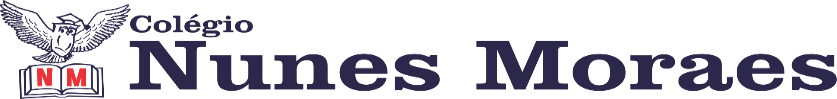 AGENDA DIÁRIA 1º ANO,05 DE ABRIL1ª AULA: INGLÊSBom dia! Na aula de hoje o/a estudante acompanhará:Explicação e atividades do capítulo 05 - páginas 41, 42 a 48.Conteúdo: family members.2ª AULA: NATUREZA E SOCIEDADEOBJETO DE CONHECIMENTO: DIREITOS E DEVERES.APRENDIZAGEM ESSENCIAL: DESCREVER E DISTINGUIR OS SEUS PAPÉIS E RESPONSABILIDADES RELACIONADOS À FAMÍLIA, À ESCOLA E À COMUNIDADE.ATIVIDADES PROPOSTAS: VAMOS RELEMBRAR NAS PÁGINAS 84 E 85.ATIVIDADE PRÁTICA.3ª AULA: PORTUGUÊSOBJETO DE CONHECIMENTO: RECONTO ORAL.APRENDIZAGEM ESSENCIAL: RECONTAR ORALMENTE TEXTOS LITERÁRIOS LIDOS PELO PROFESSOR.ATIVIDADES PROPOSTAS: ATIVIDADE DE PORTUGUÊS NO LIVRO PÁGS: 128 E 129.4ª AULA: EXTRAATÉ A PRÓXIMA AULA!